Октябрьский район
(ГСПК «Лошица-2», расположенный по ул.2-я Лошица,9)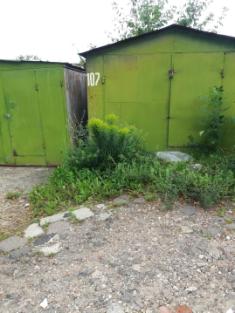 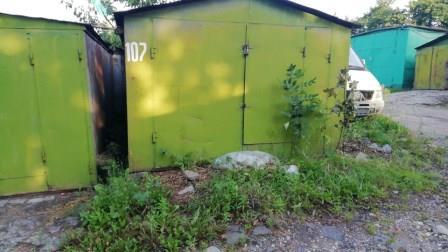 	до	                 послеЦентральный районОзелененная территория возле р.Свислочь в районе ул.Нововиленской                       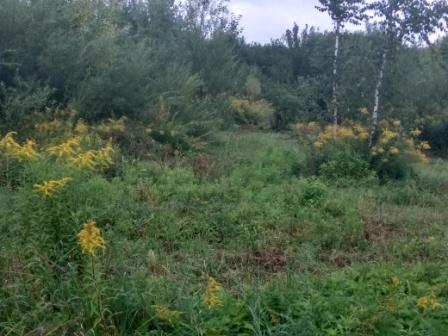 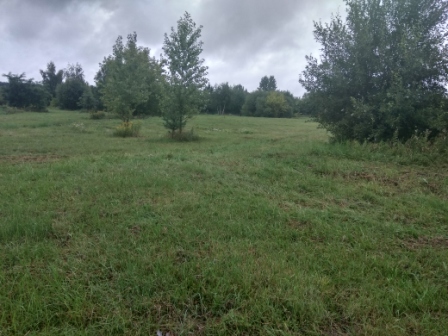 	до	                                                                         послеЗаводской районпойма р.Свислочь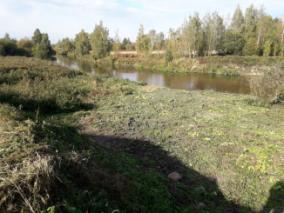 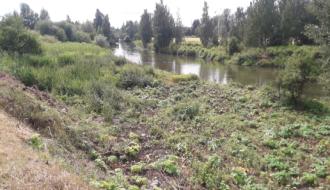                          до                                                         послеФрунзенский район Водная гладь на экотропе «Каменная Горка»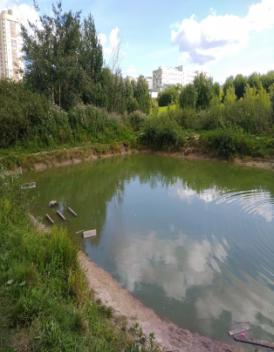 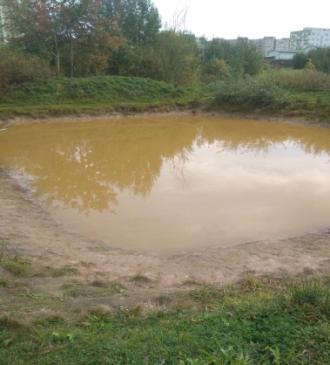 до                                                        послеСоветский район (ул.Олешева,3)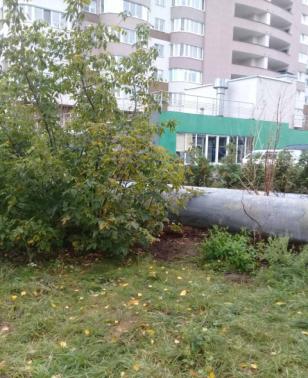 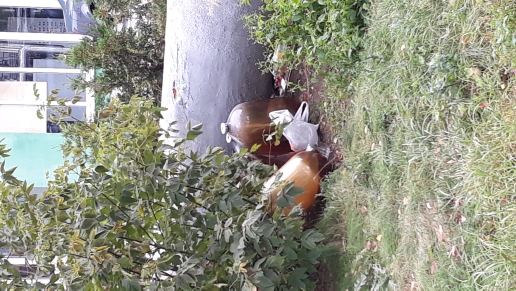 
                           до                                                                  послеЦентральный район (ул. Немига, 2)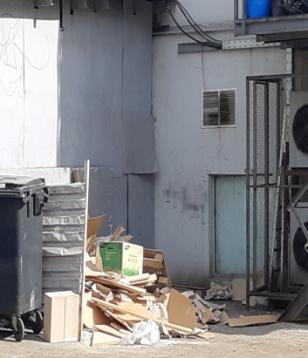 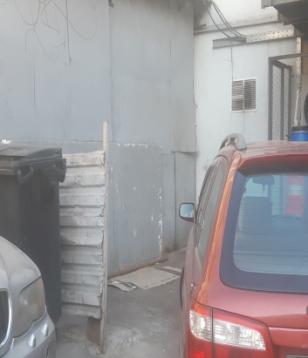                               до                                                          послеЗаводской район (пр.Партизанский, 80-82)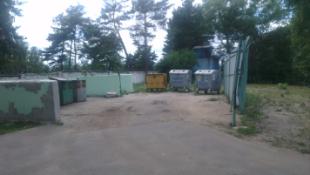 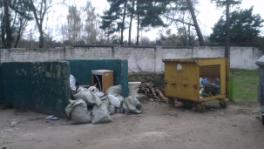                                      до                                           до	после